I Z J A V A  Izjavljujem da u predmetnom postupku nabave: _____________________________________________________________________________________________________________________________________________________________________________________________,nije moguće dostaviti minimalno 3 (tri) ponude iz sljedećeg razloga:___________________________________________________________________________________________________________________________________________________________________________________________________________________________________________________________________________________________________________________________________________________________________________________________________________________________________________________________________________________________U Zagrebu, dana  _______________   godine.KRAJNJI KORISNIK									__________________________________SVEUČILIŠTE U ZAGREBUPRIRODOSLOVNO - MATEMATIČKI  FAKULTETOIB: 2816326552710 000 ZAGREB, Horvatovac 102a             (01) 46 06 011   fax (01) 46 06 013   e-mail dekanat@dekanat.pmf.hr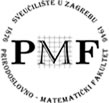 